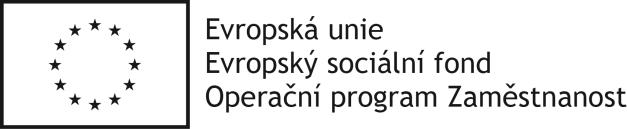 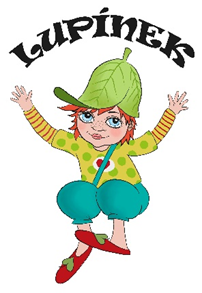 Plán výchovy a péčeDětská skupina Školička Lupínek III."Letem světem se skřítkem Lupínkem"Adresa místa poskytování služby: Masarykova 623, Rudná u Prahy 252 19Sídlo poskytovatele:	Lupínek z.s.Na Jarolímce 666, Chýně 253 03IČ: 04544153Kapacita: 6Typ dětské skupiny: veřejnáDatum registrace: 15.11.2019webové stránky: www.centrumlupinek.cztel. 777641472emailová adresa: lupinek.skolicka@seznam.czProvozní doba DS: po – pá 8:00 - 17:00Finanční spoluúčast rodičů Pečující osoby: dle akutálních pracovních smluvOdpovědná osoba: Vladimíra Hrdlička LupínekZpracovala: Vladimíra Hrdlička LupínekTento Plán výchovy a péče je platný a účinný pro tuto dětskou skupinu od 15.11.20191. Obecné informaceAreál, kde sídlí dětská skupina Školička Lupínek III. je umístěn v centru města Rudná u Prahy, Praha – Západ. Město Rudná je klidné město. Prostory DS Školička Lupínek III. (dále pouze DS), jsou umístěné v budově A, v prvním patře. Budova, jenž je označena písmenem A je dominantní budovou centra výchovy a péče Lupínek, které nabízí služby pro děti od 6 měsíců po ukončení docházky na I. Stupni ZŠ. Areál má své vlastní parkoviště a je oplocen.Prostory dětské skupiny splňují veškeré stavební, hygienické, provozní a bezpečnostní požadavky, které vyplývají ze zákona č.247/2014 Sb., o poskytování služby péče o dítě v dětské skupině, v platném znění a vyhlášky č. 281/2014 Sb., o hygienických požadavcích na prostory a provoz dětské skupiny, v platném znění. DS Školička Lupínek III. zajišťuje výchovu a péči o děti předškolního věku od 12 měsíců do zahájení povinné školní docházky. Hlavním úkolem DS Školička Lupínek III. je zabezpečit pobyt dítěte mimo domov, nabídnout dítěti kvalitně strávený čas, obohatit jej o nové kamarády, zážitky a dovednosti. Touto naší aktivitou přispíváme rodičům ke skloubení  pracovní a rodinné stránky života.Cílem DS je vést děti k samostatnosti, pomáhat při rozvíjení tvořivosti a fantazie. Nabízet dětem formou hry rozšíření jejich dovedností.  Základní myšlenkou je vybodování důvěry mezi dospělou osobou a dítětem, položení základů pro zdravé sebevědomí a přirozenou cestou nastartovat zájem o celoživotní rozšiřování dovedností a znalostí. K dětem přistupujeme vždy individuálně, nabízíme jim aktivity dle jejich možností, zájmů a potřeb.V takto ranném věku je velmi důležité vést děti k sociálnímu a prosociálnímu cítění, morálním hodnotám, přijetí a dodržování stanovených pravidel, vnímání a přijetí kultury ve které žijeme, vztahu ke všemu živému, k významu přírody a její ochrany. Dále k  samostatnosti  a povědomí o sobě samém a k hygienickým návykům.  PVP "Letem světem se skřítkem Lupínkem" toto umožńuje a nabízí.Náš výchovně - vzdělávací plán " Letem světem se skřítkem Lupínkem"  vychází z několika programů a směrů. Inspiraci hledáme v metodě M. Montessori, Waldorfském směru, v myšlenkách paní N. Aldort či J.A. Komenského. Ve vzdělávání upřednostňujeme rozvíjení smyslového vnímání jako základu veškerého přirozeného poznávání.2. Plán školního rokuCeloroční programRozvoj a podpora hygienických návyků a zájmu o osobní hygienuKultura stolování a rozvoj samostatnosti při stolování, upevnění návyku pitného režimuPřijmutí péče o své vlastní tělo ve vztahu zdraví a vyvážené stravyPodpora samostanosti v denních činnostech, návyky oblékání, péče o oděv a obuv. Rozvoj správného rozhodování  při výběru vhodného oblečení dle počasí.Péče o čistotu oblečení, správné umístění osobních věcí v šatněPřijmutí významu a zodpovědnosti péče o o pořádek v prostorách DSRozvoj komunikace se skupinou, jednotlivci a dospělými lidmi, přijmutí sociálních návyků a zvyků.Podpora sociálního a prosociálního cítění, význam vlastní individuality ve skupiněPřijmutí péče o svět kolem nás, důležitost přírody a její ochranyRozvoj zájmu o pozorování změn v příroděRozvoj povědomí o kultuře a společnosti, ve které žijemeRozvoj fyzických a mentálních dovedností  dítěteMěsíční plányLeden"Zima kolem nás "Vítáme nový rok My tři králové jdeme k Vám Mrzne až praští (charakteristika zimního počasí oblečení)Únor " Z pohádky do pohádky""Na Hromnice o hodinu více"Zimní radovánky Masopustní rej - masky a převlekyBřezen" Za kamna vlezem"Roční období Probouzí se příroda Poznáváme zvířataPojmenování mláďatDuben"Dopravní prostředky a Velikonoce Půda, zdroj života a živinRůst a vývoj Svátky jara Pálení čarodějnic Dny v týdnuKvěten "Jaro v plném proudu"Slunce a jeho významkvětiny a význam hmyzustudánky rodinaMD Matekčasový rozvrh dneČerven" Těšíme se na léto"MD Dětízvířátkapozorování přírodyvýletyshrnutí rokuČervenec     "Pohádky"různé druhy pohádek ( hranné, loutkové, animované)pohádkové postavy převleky a maskyletní radovánkyvodní hrátky a význam vodySrpen               "Cestovní horečka"pohádkyletní sportycestováníopakování dopravních prostředkůkam můžeme cestovatdaleké zeměZáří" Na léto jde stáří"Školička nás vítáCo se dělo o prázdnináchAdaptujeme se a poznáváme nové kamarádyMůj den – denní harmonogramuNávštěva lesa a pozorovnání změn v příroděŘíjen" Na sv. Řehoře ptáci letí za moře"Podzim – pozorování změn v příroděPtáci odlétají do teplých krajinSběr hubPoznáváme stromy kolem násListopad   " listopad, listopad... lísteček nám na dlaň spad"Naše těloSv. Martin – tradice a zvykyHalloween a DušičkyProsinec"Vánoce, Vánoce přicházejí"adventní časčert a MikulášVánoceDenní program08.00 – 09.00: příchod dětí do školky volné hry, prostor pro individuální přístup, osobní 			komunikaci s dítětem skupinové činnosti, řízené činnosti09.00 – 09.20: osobní hygiena, ranní svačinka09.25 – 10.00: činnosti dle denního programu a tematických bloků -  didakticky 					cílené, spontánní a prožitkové činnosti, zájmové kroužky10.00 – 11.15: pobyt venku, návštěva tělocvičny ( dle aktuálního počasí)zájmové kroužky11.15 – 12.00: osobní hygiena oběd12.00 – 14.15: audio, video vnímání příběhů, čas pro relaxaci14.15 – 15.00: osobní hygiena, odpolední svačinka15.00 – 15.15: odpolední odchod dětí15.15 – 17.00: volná hra dětí, kolektivní hry, prostor pro individuální přístup dílčím skupinámči jednotlivcům, čas pro dopracování dopoledních aktivit, odpolední kroužky a aktivity,  Časový harmonogram se může měnit dle akutálních a individuálních potřeb dětí a z tohoto důvodu může býtpřípadně upraven.Činnosti podporující  Plán výchovy a péčeRozvoj jemné motoriky a estetického cítění : malujeme a tvoříme- využíváme široké spektrum materiálů a pomůcek, nabízíme dětem různé techniky tvořeníkroužek keramiky, podpora koordinace ruky a oka, základní grafomotorické cvičeníRozvoj hrubé motoriky: pohybové aktivity- cvičení řízené: opakované pohyby dle předcvičujícího,  opičí dráhy, pohybové hry- pohyb neřízený: podpora volného pohybu v prostoruKoordinace dechu a podpora hudebního cítění- kroužek zobcové flétny, zpívání s piánem, využítí orfových hudebních nástrojů, učení se nových písniček, básniček, vnímání melodie, rytmu a dynamiky hlasu, základní logopedické cvičení, dechová cvičeníVeškeré oblasti výchovy a péče se v rámci celého roku prolínají, plynule na sebe navazují a vzájemně se doplňují.  Nabízené aktivity jsou vždy nabízeny formou hry. Děti jsou motivovány k činnostem. Nikdy není dítě do činnosti nuceno, je respekováno pokud se aktivity odmítá zúčastnit.4.Spolupráce a zpětná vazba s rodičiRodič je pravidelně informován o zájmu jeho dítěte o denní čínnosti, jak na nabídku aktivit reagovalo, dále jakým způsobem se dítě chovalo k ostatním dětem ve skupině a pečujícímu personálu. Naše DS úzce spolupracuje s rodiči. Mezi pečujícími osobami a rodiči je vybudována vzájemná důvěra, vstřícnost a vůle spolupracovat.